Příloha č. 3 Výzvy – Závazné požadavky zadavatele na obsah návrhu smlouvyKupní smlouvauzavřená podle §  násl. zákona č. 89/2012 Sb., občanský zákoník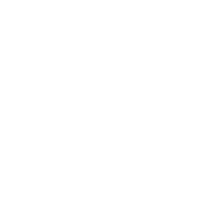 (dále též „občanský zákoník“)Správa lázeňských parků, příspěvková organizacesídlo: Karlovy Vary, U Solivárny čp. 2004/2, PSČ 360 01IČO: 00871982DIČ: CZ00871982právní forma: Příspěvková organizacezastoupený: Ing. Miroslav Kučera, ředitelkontaktní osoba ve věci plnění smlouvy: Ing. Miroslav Kučera, řediteltel.: +420 353 360 811e-mail: info@slpkv.cz(dále též „kupující“)aObchodní firma:sídlo: IČO: DIČ: zastoupený: zapsaná v obchodním rejstříku vedeného           soudem v            v oddíle  , vložce bankovní spojení č. ú.:                        vedený u kontaktní osoba ve věci plnění smlouvy:telefon: e-mail: (dále též „prodávající“)kupující a prodávající (dále též „smluvní strany“) se dohodli na uzavření této smlouvy:Úvodní ustanoveníPodkladem pro uzavření této smlouvy je původní zadávací řízení podlimitní veřejné zakázky na dodávky s názvem „Svoz bioodpadu v Karlových Varech“, která byla zadána ve zjednodušeném podlimitním řízení podle zákona č. 137/2006 Sb., o veřejných zakázkách, ve znění pozdějších předpisů. Kupující má právo odstoupit od smlouvy v případě, že prodávající ve své nabídce v původním zadávacím řízení uvedl informace nebo doklady, které neodpovídají skutečnosti a měly nebo mohly mít vliv na výsledek zadávacího řízení.Předmět koupě bude spolufinancován ze zdrojů EU, Fondu soudržnosti, Státního fondu životního prostředí ČR a státního rozpočtu prostřednictvím Operačního programu Životního prostředí.Kupující si vyhrazuje právo smlouvu vypovědět, a to bez jakýchkoli sankcí ze strany prodávajícího, v případě, že mu na koupi předmětu koupě nebude podpora v rámci Operačního programu Životního prostředí poskytnuta. Smluvní strany se dohodly na tom, že realizace předmětu smlouvy, tj. dodání předmětu koupě prodávajícím, a s tím spojený následný závazek kupujícího uhradit prodávajícímu kupní cenu jsou podmíněny přidělením dotace kupujícímu z Operačního programu životní prostředí ze strany poskytovatele dotace Státního fondu životního prostředí. Předmět koupě bude prodávajícím dodán v plném rozsahu a kupujícím kupní cena v plném rozsahu uhrazena pouze tehdy, pokud bude dotace z rozpočtu tohoto dotačního titulu v původně přiznaném rozsahu skutečně kupujícímu poskytnuta, a současně bude kupujícímu umožněno poskytovatelem dotace s finančními prostředky z této dotace disponovat, o čemž bude kupující prodávajícího neprodleně písemně informovat.Prodávající se zavazuje, že mezi ním a dalšími subjekty nedojde k postupování pohledávek. Pokud k postoupení pohledávky dojde, je prodávající povinen bez zbytečného odkladu věrohodným a průkazným způsobem doložit kupujícímu, jakým způsobem a z jakého titulu k postoupení došlo. V případě, že tak neučiní, mohou být výdaje spojené s úhradou postoupené pohledávky považovány poskytovatelem dotace za neuznatelné a prodávající bude povinen uhradit kupujícímu vzniklou škodu.Předmět smlouvyNa základě této smlouvy se prodávající zavazuje, že kupujícímu odevzdá věc, která je předmětem koupě a umožní mu nabýt vlastnické právo k ní za podmínek dohodnutých v dalších ustanoveních smlouvy. Kupující se zavazuje předmět koupě převzít a zaplatit za něj prodávajícímu kupní cenu specifikovanou v čl. III. smlouvy, na základě dohodnutých platebních podmínek.Předmětem koupě je dodávka:1 ks nového (nepoužívaného) svozového vozidla - vozidlo v kategorii Pracovní stroj samojízdný - označení výrobce a typové označení: 1 ks nového (nepoužívaného) svozového vozidla - vozidlo pro sběr odpadků - označení výrobce a typové označení:      2 ks nových (nepoužívaných) nádob na odpad - kontejner - označení výrobce a typové označení:    2 ks nových (nepoužívaných) nádob na odpad – velkoobjemový kontejner - označení výrobce a typové označení: (ve smlouvě též „předmět koupě“ nebo „věc“). Podrobná specifikace předmětu koupě včetně fotografií (obrázků) je obsažena v Příloze č. 1 smlouvy – Specifikace předmětu koupě.Prodávající se zavazuje odevzdat kupujícímu věc ve smluveném množství, jakosti, provedení, termínu a za stanovenou kupní cenu. Prodávající je povinen umožnit kupujícímu nabýt vlastnické právo k věci. Součástí závazku prodávajícího je též doprava věci na místo plnění, předání dokladů potřebných k převzetí a užívání věci kupujícím, případná montáž věci, její uvedení do provozu a zaškolení pracovníků kupujícího k užívání věci. Při předání věci ji prodávající předvede kupujícímu v provozu, čímž prokáže bezchybnost, kompletnost a způsobilost věci k provozu. Současně prodávající provede průkazné zaškolení kupujícím určených pracovníků pro obsluhu a údržbu věci, a to zdarma.Prodávající se zavazuje splnit svůj závazek prostřednictvím osob s potřebnou kvalifikací a odborností. Prodávající se zavazuje dodržovat při plnění smlouvy opatření bezpečnosti, požární ochrany a ochrany zdraví při práci.Společně s věcí předá prodávající kupujícímu tuto technickou dokumentaci:český návod k obsluze věci, a to v písemné a elektronické podobě,servisní prohlášení o zajištění servisu v ČR min. na 10 následujících let,záruční listy se záručními podmínkami a technickou dokumentaci,velký technický průkaz (v případě svozových vozidel).Při předání věci provede kupující u prodávajícího školení, a to v minimálním rozsahu:praktické školení kupujícím určených pracovníků pro obsluhu a údržbu věci a uvedení věci do chodu, a to technikem prodávajícího s potřebnou kvalifikací a odborností,seznámení s obsluhou věci, pravidelnou údržbou, identifikací závad atd.teoretická část školení bude provedena jako prezentace např. v programu MS PowerPoint, kterou ponechá prodávající k dispozici kupujícímu na vhodném datovém nosiči.Prodávající se zavazuje uchovávat veškeré originály účetních dokladů a originály dalších dokumentů souvisejících s realizací projektu, z něhož bude předmět koupě hrazen, dle zákona č. 563/1991 Sb., o účetnictví, ve znění pozdějších předpisů a zákona č. 235/2004 Sb., o dani z přidané hodnoty, ve znění pozdějších předpisů, minimálně po dobu 10 let od finančního ukončení projektu, zároveň však alespoň po dobu 3 let od ukončení programu dle článku  násl. nařízení Rady (ES) č. 1083/2006.Prodávající se zavazuje umožnit osobám oprávněným k výkonu kontroly projektu, z něhož bude předmět koupě hrazen (Evropská komise, Evropský účetní dvůr, Nejvyšší   kontrolní   úřad   a   další   oprávněné   osoby),   provést   kontrolu  dokladů souvisejících s plněním zakázky a to minimálně po dobu 10 let od finančního ukončení projektu, zároveň však alespoň po dobu 3 let od ukončení programu dle článku  násl. nařízení Rady (ES) č. 1083/2006. Prodávající se zavazuje řídit se v případě publicity na všech dokumentech souvisejících s projektem, z něhož bude předmět koupě hrazen, pravidly publicity projektů financovaných z Operačního programu Životního prostředí a pravidly vizuální identity ESF v ČR.Termín a místo plněníProdávající prohlašuje, že je vlastníkem předmětu koupě. Nebezpečí škody přechází z prodávajícího na kupujícího převzetím předmětu koupě kupujícím.Prodávající se zavazuje odevzdat předmět koupě kupujícímu nejpozději do 15. 11. 2015. Datum a čas odevzdání předmětu koupě oznámí prodávající kupujícímu nejpozději 3 pracovní dny předem.Předmět koupě bude odevzdán kupujícímu v místě plnění: U Solivárny čp. 2004/2, Karlovy Vary. Kupující potvrdí svým podpisem protokol o převzetí věci (dodací list).Prodávající odevzdá kupujícímu věc v ujednaném množství, v nejvyšší jakosti a provedení, včetně dokladů potřebných k převzetí a užívání věci a umožní kupujícímu nabýt vlastnického práva k věci. Náklady spojené s odevzdáním věci v místě plnění nese prodávající.Kupující je oprávněn odmítnout převzetí věci, pokud se na ní budou vyskytovat v okamžiku převzetí zjevné vady. Za vadu se považují i vady v dokladech nutných pro řádné užívání věci. Věc se považuje za odevzdanou a závazek prodávajícího odevzdat věc kupujícímu bude splněn až okamžikem převzetí věci bez zjevných vad kupujícím. Kupní cena a platební podmínkyCelková kupní cena bez DPH je                ,- Kčcelková výše DPH je                                    ,- Kčcelková kupní cena včetně DPH je              ,- Kč (slovy:                                               korun českých včetně DPH). Kupní cena zahrnuje veškeré náklady prodávajícího nezbytné k řádnému splnění jeho závazku a je cenou konečnou.Kupní cenu je možno navýšit pouze v případě, kdy dojde ke změně zákona č. 235/2004 Sb., o dani z přidané hodnoty, ve znění pozdějších předpisů, ovlivňující výši DPH.Podrobná specifikace kupní ceny:      Kupní cena za 1 ks nového svozového vozidla - vozidlo v kategorii Pracovní stroj samojízdný:bez DPH je              ,- KčDPH je                     ,- Kčkupní cena včetně DPH je         ,- Kč Kupní cena za 1 ks nového svozového vozidla - vozidlo pro sběr odpadků: bez DPH je               ,- KčDPH je                      ,- Kčkupní cena včetně DPH je          ,- Kč Kupní cena za 1 ks nové nádoby na odpad – kontejner: bez DPH je              ,- KčDPH je                     ,- Kčkupní cena včetně DPH je         ,- KčKupní cena za 1 ks nové nádoby na odpad – velkoobjemový kontejner: bez DPH je               ,- KčDPH je                      ,- Kčkupní cena včetně DPH je         ,- Kč. Prodávající je oprávněn vystavit kupujícímu daňový doklad (fakturu) na celou kupní cenu až po převzetí věci kupujícím. Faktura musí mít všechny náležitosti daňového dokladu dle příslušných právních předpisů (zákon č. 235/2004 Sb., o dani z přidané hodnoty, ve znění pozdějších předpisů a zákon č. 563/1991 Sb., o účetnictví, ve znění pozdějších předpisů). Na faktuře bude také uveden název projektu, tj. Svoz bioodpadu v Karlových Varech, číslo projektu: CZ.1.02/4.1.00/15.26949.V případě, že faktura nebude obsahovat předepsané náležitosti, je kupující oprávněn ji zaslat ve lhůtě splatnosti zpět prodávajícímu k doplnění či opravě, aniž se dostane do prodlení se splatností. Lhůta splatnosti počíná běžet znovu od opětovného doručení náležitě doplněné či opravené faktury.Faktura bude splatná do 30 dnů ode dne jejího doručení kupujícímu. Za den úhrady se považuje den, kdy byla fakturovaná částka odepsána z účtu kupujícího ve prospěch účtu prodávajícího.Kupující se zavazuje provést úhradu kupní ceny bezhotovostním převodem na účet prodávajícího. Číslo bankovního účtu prodávajícího bude uvedeno na faktuře. IV.   Záruka za jakost a servisní podmínkyProdávající odpovídá za vady zjevné, skryté i právní, které má věc v době jejího převzetí kupujícím a dále za ty vady, které se na věci vyskytnou v záruční době.Prodávající se zavazuje, že odevzdaná věc bude prosta jakýchkoli vad a bude mít vlastnosti dle této smlouvy, obecně závazných právních předpisů a norem a vlastnosti v  první jakosti kvality provedení.Prodávající poskytuje na věc záruku v minimální délce 24 měsíců ode dne převzetí věci kupujícím. Záruka se nevztahuje na díly podléhající přirozenému opotřebení.Kupující je oprávněn uplatnit práva z vady u prodávajícího, a to písemnou formou (také i na e-mail). Oznámení kupujícího o vadě věci musí minimálně obsahovat: číslo a datum předávacího protokolu nebo smlouvy nebo daňového dokladu,označení výrobce a typové označení (viz čl. I. odst. 2 smlouvy),popis vady.Uplatní-li kupující právo z vadného plnění, potvrdí mu prodávající v písemné formě, kdy právo uplatnil, jakož i provedení opravy a dobu jejího trvání. Prodávající se zavazuje vyřídit reklamaci nejpozději do 48 hodin od sepsání reklamačního protokolu.Je-li vadné plnění podstatným porušením smlouvy, má kupující právo:a) na odstranění vady dodáním nové věci bez vady nebo dodáním chybějící věci,b) na odstranění vady opravou věci,c) na přiměřenou slevu z kupní ceny, nebod) odstoupit od smlouvy.Kupující sdělí prodávajícímu, jaké právo si zvolil, při oznámení vady, nebo bez zbytečného odkladu po oznámení vady.Je-li vadné plnění nepodstatným porušením smlouvy, má kupující právo na odstranění vady, anebo na přiměřenou slevu z kupní ceny.Dokud kupující neuplatní právo na slevu z kupní ceny nebo neodstoupí od smlouvy, může prodávající dodat to, co chybí, nebo odstranit právní vadu. Jiné vady může prodávající odstranit podle své volby opravou věci nebo dodáním nové věci, přičemž volba prodávajícího nesmí kupujícímu způsobit nepřiměřené náklady.Neodstraní-li prodávající vadu věci včas nebo vadu věci odmítne odstranit, může kupující požadovat slevu z kupní ceny, anebo může od smlouvy odstoupit. Provedenou volbu nemůže kupující změnit bez souhlasu prodávajícího.Do odstranění vady nemusí kupující platit část kupní ceny odhadem přiměřeně odpovídající jeho právu na slevu.V případě odstranění vady věci opravou věci se prodávající zavazuje provádět tuto opravu věci u kupujícího, zdarma, formou opravy věci na místě či dodáním náhradní věci v případě nemožnosti odstranění reklamované vady věci ve lhůtě pěti pracovních dnů od jejího nahlášení kupujícím. Tato náhradní věc musí být totožných či srovnatelných technických parametrů jako věc vadná a kupující bude oprávněn ji bezplatně užívat obvyklým způsobem až do doby převzetí opravené věci. Náklady spojené s dopravou, montáží a demontáží vadné i náhradní věci nese prodávající v plné výši.Při dodání nové věci vrátí kupující prodávajícímu na jeho náklady věc původně dodanou. Na nově dodanou věc poskytuje prodávající záruku v délce 24 měsíců ode dne převzetí nové věci kupujícím.Po dobu od nahlášení práva z vady věci u prodávajícího až do řádného odstranění vady věci prodávajícím neběží záruční doba s tím, že doba přerušení běhu záruční lhůty bude počítána na celé dny a bude brán v úvahu každý započatý kalendářní den.Prodávající se zavazuje zajistit pro kupujícího záruční, pozáruční i mimo záruční servis věci prostřednictvím svého nebo smluvního autorizovaného servisního střediska.Prodávající se zavazuje zajistit nástup na servis do 48 hodin od nahlášení. Nahlášení servisu se provádí písemně (také na e-mail) a doba nástupu se počítá od okamžiku doručení nahlášení.Záruční servis je bezplatný mimo pravidelných servisních prohlídek.Hodinová sazba servisního technika za pozáruční a mimo záruční servis je v případě svozového vozidla - vozidlo v kategorii Pracovní stroj samojízdný:      ,- Kč bez DPH za hodinu práce. Hodinová sazba servisního technika za pozáruční a mimo záruční servis je v případě svozového vozidla - vozidlo pro sběr odpadků:      ,- Kč bez DPH za hodinu práce. Prodávající garantuje, že tyto ceny budou platné minimálně 5 let od předání věci kupujícímu a jedná se o ceny v místě a čase obvyklé. Prodávající se zavazuje zřídit a po celou záruční dobu udržovat v provozu telefonické a e-mailové kontaktní místo pro hlášení vad věci a servisu věci:Telefon: 		GSM: 		E-mail:V.   Sankční ustanoveníKupující má právo požadovat na prodávajícím při nedodržení termínu odevzdání věci dle čl. II. odst. 2 smlouvy smluvní pokutu ve výši 0,5 % z kupní ceny neodevzdané věci, a to za každý započatý den prodlení. Při nedodržení stanoveného termínu odevzdání věci je kupující oprávněn také od smlouvy odstoupit. Sjednáním smluvní pokuty není dotčen nárok kupujícího na náhradu škody způsobenou porušením povinnosti prodávajícího dodat věc ve stanoveném termínu, zajištěnou smluvní pokutou. Pohledávka kupujícího na zaplacení smluvní pokuty může být započítána s pohledávkou prodávajícího na zaplacení kupní ceny.Pokud prodávající nenastoupí k odstranění reklamované vady věci, nebo neodstraní reklamovanou vadu na věci ve stanoveném termínu, má kupující právo požadovat na prodávajícím úhradu smluvní pokuty ve výši 500,- Kč za každý den a případ prodlení.Prodávající má právo požadovat na kupujícím při nedodržení termínu splatnosti faktury úroky ve výši stanovené právním předpisem.VI. Závěrečná ustanoveníTato smlouva nabývá platnosti a účinnosti v den jejího podpisu oběma smluvními stranami. Smlouvu lze měnit pouze oboustranně odsouhlasenými, písemnými a průběžně číslovanými dodatky, podepsanými oprávněnými zástupci smluvních stran.Smluvní strany se dohodly, že právní vztahy založené touto smlouvou se budou řídit příslušnými ustanoveními občanského zákoníku. Případné spory vzniklé z této smlouvy budou řešeny nejprve snahou smluvních stran o smír a až následně podle platné právní úpravy věcně a místně příslušnými soudy České republiky.Smluvní strany prohlašují, že předem souhlasí, v souladu se zněním zákona č.106/1999 Sb., o svobodném přístupu k informacím, ve znění pozdějších předpisů, s možným zpřístupněním, či zveřejněním celé této smlouvy v jejím plném znění, jakož i všech úkonů a okolností s touto smlouvou souvisejících, ke kterému může kdykoli v budoucnu dojít. Smluvní strany prohlašují, že souhlasí s uveřejněním celého znění smlouvy včetně všech jejích změn a dodatků, skutečně uhrazené ceny a seznamu subdodavatelů na profilu zadavatele, a to v souladu s ustanoveními § 147a zákona č. 137/2006 Sb., o veřejných zakázkách, ve znění pozdějších předpisů. K tomu účelu se prodávající zavazuje předat kupujícímu seznam subdodavatelů v souladu s ustanoveními § 147a  odst. 4 a 5 zákona č. 137/2006 Sb., o veřejných zakázkách, ve znění pozdějších předpisů.Pokud kterékoli ustanovení této smlouvy nebo jeho část bude neplatné či nevynutitelné, nebo se stane neplatným či nevynutitelným, nebo bude shledáno neplatným či nevynutitelným soudem či jiným příslušným orgánem, pak tato neplatnost či nevynutitelnost nebude mít vliv na platnost či vynutitelnost ostatních ustanovení smlouvy nebo jejich částí.Smluvní strany se dohodly, že v případě zániku právního vztahu založeného touto smlouvou zůstávají v platnosti a účinnosti i nadále ustanovení, z jejichž povahy vyplývá, že mají zůstat nedotčena zánikem právního vztahu založeného touto smlouvou.Smluvní strany konstatují, že tato smlouva byla vyhotovena ve 3 stejnopisech, z nichž kupující obdrží 2 vyhotovení a prodávající 1 vyhotovení. Každý stejnopis má právní sílu originálu.Obě smluvní strany potvrzují autentičnost této smlouvy a prohlašují, že si smlouvu přečetly, s jejím obsahem souhlasí, že smlouva byla sepsána na základě pravdivých údajů, z jejich pravé a svobodné vůle a bez jednostranně nevýhodných podmínek, což stvrzují svým podpisem, resp. podpisem svého oprávněného zástupce.Přílohy smlouvy: Příloha č. 1 – Specifikace předmětu koupěV Karlových Varech dne:   	                      	 V             dne: __________________________	 	  _______________________________kupující					          prodávající      Ing. Miroslav Kučera                                   Jméno a podpis osoby oprávněné         ředitel organizace                                                jednat za uchazeče